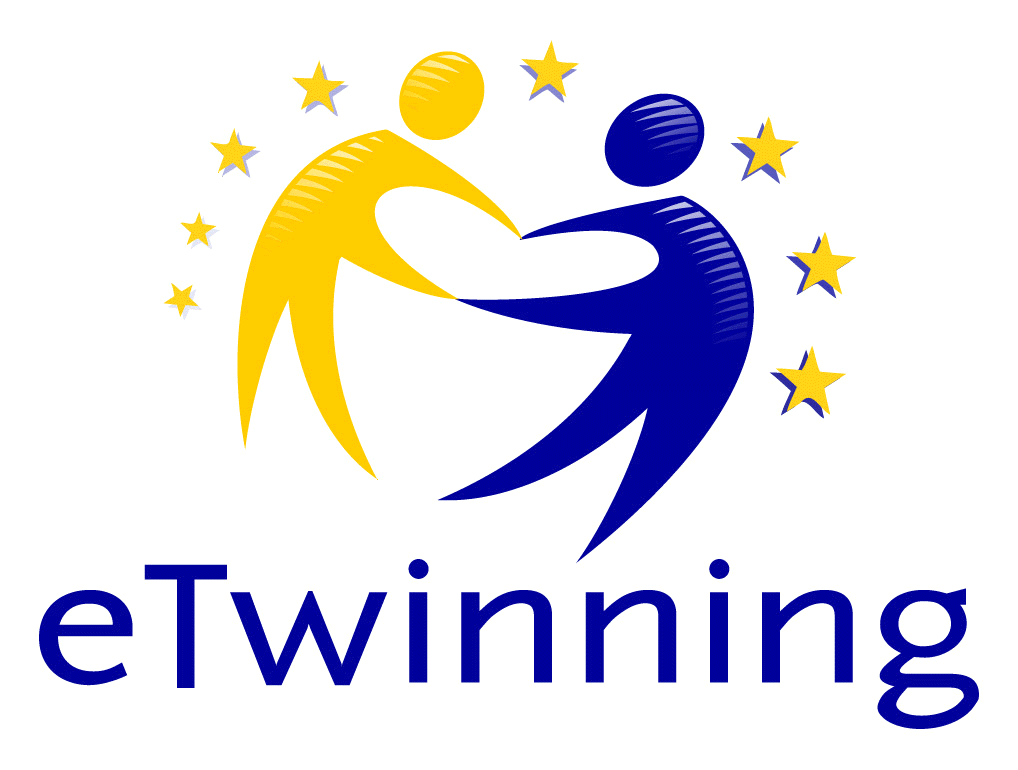 Résumé Objectifs :…… …Réalisation du projet :Organisation du projet par les enseignants (calendrier des grandes étapes, production finale visée, modalités de collaboration entre enseignants, …)Déroulement du projet -  les activités réalisées par les élèves, exemples de productions : Bilan : Quelques précisions :En résumé, les outils TICE utilisés par les élèvesLes récompenses reçues pour ce projet (Label Qualité, prix à des Concours, …:Titre de l'activité sur le Twinspace : Objectifs et intérêts de l'activité :  Place de l'activité dans le déroulement du projet:DESCRIPTION DE L’ACTIVITE :
L'organisation des élèves : Les consignes données :Les outils TICE utilisés*Les résultats (liens d'accès aux productions réalisées)Votre évaluation de l'activité*Outil(s) informatique(s)/web utilisé(s) : Nom de l'outilVersion de l’outil (ancienne ? La plus récente ? Le site/logiciel a-t-il changé depuis ?)Lien direct vers le téléchargement  Lien direct vers le tutoriel d’utilisation de l’outil (si existant en français ou en anglais)Lien vers un/des exemple(s) de production :